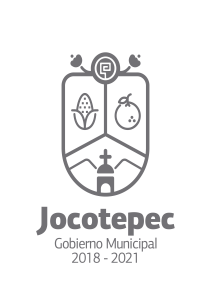 ¿Cuáles fueron las acciones proyectadas (obras, proyectos o programas) o planeadas para este trimestre?-Programa de Becas a nivel Licenciatura.-Gestión de infraestructura de escuelas y servicios generales.-Programa de Rehabilitación de Sistemas Eléctricos.-Programa de Podas en las Escuelas.-Honores a la Bandera en compañía del Presidente Municipal en distintas escuelas de este municipio. (No previsto).-Apoyo en el Programa de Talleres “Jugando Descubro”.Resultados Trimestrales (Describir cuáles fueron los programas, proyectos, actividades y/o obras que se realizaron en este trimestre). -Se gestionó y se hizo entrega de equipo y mobiliario para las escuelas de este municipio.-Se elaboró un directorio de todos los directivos de los diferentes niveles escolares.-Se sigue brindando apoyo en la reparación de problemas eléctricos y poda de árboles en las escuelas.-Se han dado autorizaciones para el otorgamiento de descuentos en la Universidad UNIR de Chapala.-Se realizó la solicitud formal para la rehabilitación de baños en algunas escuelas a la Dirección de Obras Públicas.-Se está priorizando a las escuelas que requieran este apoyo.-Se siguen realizando visitas a las escuelas para participar en los Honores a la Bandera acompañado de Presidente Municipal.-Se asistió a las aperturas y clausuras de los talleres “Jugando Descubro”.Montos (si los hubiera) del desarrollo de dichas actividades. ¿Se ajustó a lo presupuestado?-Si, ya que solo se hizo uso de vales de Gasolina.En que beneficia a la población o un grupo en específico lo desarrollado en este trimestre-Beneficia a toda la sociedad, pero en particular a la comunidad educativa.¿A qué estrategia de su POA pertenecen las acciones realizadas y a que Ejes del Plan Municipal de Desarrollo 2018-2021 se alinean?-Estrategia 1, 2, 4 y 7; perteneciente al Eje de Cultura, Educación y Salud.De manera puntual basándose en la pregunta 2 (Resultados Trimestrales) y en su POA, llene la siguiente tabla, según el trabajo realizado este trimestre.NºESTRATÉGIA O COMPONENTE POA 2019ESTRATEGIA O ACTIVIDAD NO CONTEMPLADA (Llenar esta columna solo en caso de existir alguna estrategia no prevista)Nº LINEAS DE ACCIÓN O ACTIVIDADES PROYECTADASNº LINEAS DE ACCIÓN O ACTIVIDADES REALIZADASRESULTADO(Actvs. realizadas/Actvs. Proyectadas*100)1Gestión de Infraestructura de las Escuelas y Servicios Generales55100%2Programa de Rehabilitación de Sistemas Eléctricos55100%4Programa de Becas a nivel Licenciatura66100%7Programa de Rehabilitación de Baños5240%Honores a la Bandera en compañía del Presidente Municipal en distintas escuelas de este municipio352160%-Apoyo en el Programa de Talleres “Jugando Descubro”66100%TOTAL83%